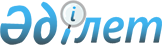 Об утверждении комплексного плана мероприятий по созданию движения "Улица (квартал, микрорайон, аул, село, город, область) без наркотиков"
					
			Утративший силу
			
			
		
					Постановление акимата Акмолинской области от 22 ноября 2005 года N А-11/345. Зарегистрировано департаментом юстиции Акмолинской области 12 декабря 2005 года N 3166. Утратило силу - постановлением Акимата Акмолинской области от 05 ноября 2010 года N А-11/433

      В соответствии с  Законом Республики Казахстан "О местном государственном управлении в Республике Казахстан" акимат области  ПОСТАНОВЛЯЕТ: 

      Утвердить комплексный план мероприятий по созданию движения "Улица (квартал, микрорайон, аул, село, город, область) без наркотиков".       Аким области 

УТВЕРЖДЕН                

постановлением акимата        

Акмолинской области         

от 22 ноября 2005 года N А-11/345   

  Комплексный план мероприятий по созданию движения "Улица (квартал, 

микрорайон, аул, село, город, область) без наркотиков" Примечание:  Расшифровка аббревиатур 

ДВД   - Департамент внутренних дел 

ДВП   - Департамент внутренней политики 

ДО    -  Департамент образования 

ДЗ    -  Департамент здравоохранения 

УК    -  Управление культуры 

УФКиС - Управление физической культуры и спорта 

ДТК   - Департамент таможенного контроля 
					© 2012. РГП на ПХВ «Институт законодательства и правовой информации Республики Казахстан» Министерства юстиции Республики Казахстан
				N Наименование мероприятия Срок испол- 

нения  Ответствен- 

ные  Форма завершения 1. Создать организационные комитеты из числа педагогов,  школьников, учащейся молодежи, работников правоохранительных органов,  здравоохранения по созданию движения "Улица (квартал,  микрорайон, аул, село,  город, область) без наркотиков» Ноябрь 2005 года ДО, ДВП, ДВД  

(по согласова- 

нию) Информация в аппарат акима  области 2. Разработать тематические мероприятия, направленные на формирование здорового образа жизни 4 квартал 2005 года ДВД (по согласова- 

нию), ДО, ДВП, ДЗ, УФКиС Информация в аппарат акима  области 3. Организовать анкетирование школьников и учащейся молодежи по вопросам знаний о последствиях употребления наркотических веществ 2 раза 

в год ДО, ДВП, ДВД 

(по согласо- 

ванию Информация в аппарат акима  области  4. Организовать семинары,  лекции и беседы с родителями по выявлению начальных признаков употребления наркотиков еже- 

квар- 

тально ДО, ДЗ,Д ВП Информация в аппарат акима  области 5. Провести совместно  с правоохранительными органами, 

облнаркодиспансером рейдовые мероприятий на предмет выявления и пресечения фактов распространения и употребления наркотиков среди несовершеннолетних в развлекательных учреждениях, а также в транспортных средствах междугороднего, международного сообщения. в тече- 

ние года ДО, ДВД(по согласова- 

нию), ДВП, ДЗ, ДТК (по согласова- 

нию) Информация в аппарат акима  области 6. Организовать акцию и провести шествие "Нет наркотикам!" 26 июня 2006 года ДО, ДВД (по согласова- 

нию), ДВП, ДЗ (по сог- 

ласованию) Информация в аппарат акима  области 7. Обеспечить освещение проводимых мероприятий по профилактике наркомании в СМИ в течение  года ДО, ДВП, ДВД 

(по согласо- 

ванию), СМИ 

(по согласо- 

ванию) Информация в аппарат акима  области 8 Организовать встречу с руководителями развлекательных заведений правоохранительными органами и другими заинтересованными лицами по вопросам недопущения употребления спиртных напитков и наркотических средств несовершеннолетними. раз полу- 

годие ДО, ДВД (по согласова- 

нию), ДВП, (по согласо- 

ванию) информация в аппарат акима  области 